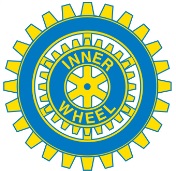 Jönköping-Huskvarna Inner Wheel Club	       Årets motto ”Touch a Heart”Verksamhetsberättelse för Jönköping-Huskvarna Inner Wheel Club verksamhetsåret 2016 – 2017.Styrelsen får härmed avge följande berättelse.Styrelsen har haft följande sammansättning:President		Gunnel TorstenssonVice president	Kristina AnderssonPast president	Tuovi IngemansonSekreterare		Anita LöfVice sekreterare	Monica HörbergSkattmästare	Helena RydhISO		Ingegerd SteinmetzerKlubbmästare	Ann-Marie GullbergVice klubbmästare	Eva StenerLedamot		Gudrun KyhlbergKlubbdelegater	Gunnel Torstensson		Gudrun Kyhlberg		Eva StenerSuppleanter		Monica Hörberg		Kristina Andersson		Ann-Marie GullbergRevisorer		Siv Grahn		Gun-Britt KidénSuppleant		Gun HoornIT-samordnare	Gunnel TorstenssonMatrikelansvarig	Anita LöfStyrelsen har haft 5 protokollförda sammanträden.Årsmöte hölls 2016-08-29.Valmöte hölls 2017-02-27.Medlemsantalet var vid verksamhetsårets slut 56.Nya medlemmar: Christina Engdahl. Pia Pråmell, Elisabeth Rosenqvist och             Ann-Marie Ericson.Årsavgiften är 500 kr.Beträffande ekonomin hänvisas till separat redovisning.Vid distriktsårsmötet i Bankeryd 2016-10-22 deltog Gunnel Torstensson, Eva Stener, Kristina Andersson. Christina Nylander deltog som medlem.Vid distriktsmötet i Skövde 2017-03-11 deltog Gunnel Torstensson. Gudrun Kyhlberg och Monica Hörberg. Christina Nylander deltog som medlem.Månadsbrev har skickats till distriktets president, vice president, sekreterare och DISO. Till president och sekreterare i Jönköping IWC och Jönköping-Bankeryd IWC har månadsbrev också skickats.Referat från månadsmötena har regelbundet skickats till Jönköpings-Posten för införande under rubriken ”Från läsekretsen”.Penninggåvor har skickats till narkotikasökhundsprojektet.Klubben har under verksamhetsåret haft följande PROGRAM vid välbesökta månadsmöten:2016-08-29         Besök av distriktspresident Anna-Lena Mäkitalo-Otterberg.	        Susanne Bolgar, kulturförvaltningen,berättade om ”Konst på sta´n”.2016-09-12	        Flygledare Lotta Kaljo Hoffbach berättade om sin erfarenhet av att    vara flygledare i utvecklingsländer.2016-10-24		Tommy Fritz, vd Tosito, informerade om uppbyggnaden av Munksjöstaden.2016-11-21		Besök i Lena Maria Klingvalls affär. Hon berättade och sjöng om sig själv och sitt liv.2016-12-12		Julfest på Stugan. Inbjudna av Jönköpings IWC2017-01-10		Inner Wheeldagen. Gun Lindström berättade under titeln ”Israel i mitt hjärta”2017-01-23		Renata Chlumska berättade under rubriken ”När bergen kallar”2017-02-27		Håkan och William Axelsson talade om ”En restaurangtät stad”2017-03-27		Överläkare Magnus Mattson Mårn informerade om MGT- Mobilt Geriatriskt Team och dess verksamhet.2017-04-24		Lunchmöte på Grand Hotell. Bo E. Karlsson inbjöd oss därefter till sitt hem och berättade mycket intressant om sitt hus och hem.2017-05-15		Utflykt ”Bussrundtur i kommunens nybyggnadsområden”. Kommunalrådet Carin Berggren guidade och informerade på ett mycket kunnigt sätt. Efter turen serverades kaffe på Rådhuset. Jönköpings IWC inbjudna.Styrelsen tackar för förtroendet att ha fått leda klubbens verksamhet under året och önskar den nya styrelsen lycka till.Jönköping 2017-06-30Gunnel Torstensson	Kristina Andersson	Tuovi Ingemanson                 President		Vice president	Past presidentAnita Löf		Monica Hörberg	Helena RydhSekreterare		Vice sekreterare	SkattmästareIngegerd Steinmetzer	Ann-Marie Gullberg	Eva StenerISO		Klubbmästare	Vice klubbmästareGudrun KyhlbergLedamot		